REGULAMIN  KONKURSU WIOSENNEGO„GAIK I MARZANNA”ORGANIZATOR: Szprotawski Dom Kultury                               ul. Mickiewicza 1, 67-300 Szprotawa                               tel. 68 376 24 01 lub 500 202 218                               strona internetowa: www.szdk.pl    e-mail:szdk@szdk.pl TERMIN DOSTARCZENIA PRAC: 16.03.2020 r., do godz. 15.00ROZSTRZYGNIĘCIE KONKURSU: 20.03.2020r. podczas imprezy „#Wagary z Kulturą” CEL: przypomnienie dawnych zwyczajów ludowych związanych z okresem wiosennym, pobudzenie twórczego potencjału i wyobraźni dzieci, młodzieży oraz dorosłych,kultywowanie tradycji ludowych. REGULAMIN Przedmiotem konkursu są : Marzanny - Marzanna to kukła ze słomy o postaci kobiety, będąca symbolem zimy, śmierci, chorób i wszelkiego zła. Marzannę wynoszono w czwartą niedzielę Wielkiego Postu poza granice wsi, palono lub topiono. W niektórych regionach orszak dzieci niosących Marzannę obchodził z nią wszystkie domy we wsi. Marzannę nazywano też Śmiercichą, Moreną itp. Współcześnie zwyczaj ten przeniesiono na 21 marca, czyli pierwszy dzień kalendarzowej wiosny.Gaiki - Gaik Zielony - zwany też Latem, Lateczkiem, Nowym Latkiem, Latorośkiem, Maikiem itp. to duża, zielona (często sosnowa) gałąź przybrana wstążkami, ozdobnymi wydmuszkami jaj, ozdobami z papieru itp. Wnoszono go do wsi i obchodzono z nim wszystkie domostwa. Zwykle czyniły to młode dziewczęta, za co otrzymywały od gospodyń jajka, słodkie bułki i drobne pieniądze. Często zwyczaj chodzenia z gaikiem odbywał się następnego dnia po wyniesieniu MarzannyZasady udziału w konkursie:Konkurs jest przeznaczony dla dzieci, młodzieży i dorosłych.b. Konkurs przeprowadzony będzie w kategoriach wiekowych      I. Twórcy indywidualni:    1. przedszkola i uczniowie klas 1-3 szkół podstawowych     2. uczniowie klas IV-VIII szkół podstawowych     3. uczniowie szkół średnich i dorośli     II. Grupa (bez podziału na wiek).c. Marzanny i Gaiki powinny być wykonane wyłącznie z naturalnych materiałów (np. słoma, bibuła, bawełna, len). d.  Marzanna i Gaik wykonane z elementów tworzyw sztucznych (np. styropian, plastik, itp.) nie będą oceniane.e. Marzanna i Gaik nie mogą być niższe niż 80 cm.f. Każdy uczestnik może wykonać zarówno Marzannę i Gaik (będą one oceniane osobno). g. Do każdej pracy powinna być dołączona etykieta zawierająca dane: imię i nazwisko lub nazwę grupy, wiek, ilość osób w grupie i adres oraz Karta Zgłoszenia udziału w konkursie.h. Rozstrzygnięcie konkursu odbędzie się podczas imprezy „#Wagary z Kulturą” w dniu 20.03.2020 roku o godzinie 10.00 w SzDK.i. Uczestnicy konkursu zobowiązani są do odebrania swoich prac zgodnie ze złożoną deklaracja w Karcie Zgłoszenia. Prace, które nie zostaną odebrane do dnia 23.03.2020 roku zostaną zniszczone.Nagrody:a. Oceny prac dokona jury powołane przez Dyrektora Szprotawskiego Domu Kultury.b. Przewidujemy dyplomy i nagrody za zajęcie 1,2 i 3 miejsca w każdej kategorii wiekowej.c. Jury może dokonać innego podziału nagród oraz przyznać wyróżnienia.d. Nagrody, wyróżnienia oraz dyplomy zostaną wręczone po zakończeniu korowodu.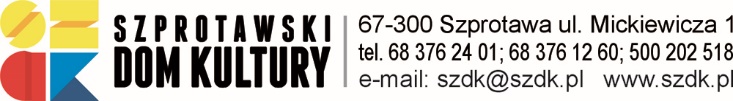 KARTA ZGŁOSZENIOWAWIOSENNY KONKURS „GAIK I  MARZANNA”Prosimy wypełnić pismem drukowanymImię i nazwisko uczestnika konkursu lub nazwa grupy:………………………………………………………………………………………………Rodzaj wykonanej pracy (odpowiednie zaznaczyć):            a. Marzanna                          b. Gaik                                     c. Marzanna i Gaik Kategoria (odpowiednie zaznaczyć):             I. Twórcy indywidualni:                 a.  przedszkola i uczniowie klas 1-3 szkół podstawowych                  b. uczniowie klas IV-VIII szkół podstawowych                   c. uczniowie szkół średnich i dorośli             II. GrupyAdres i nazwa podmiotu delegującego:…………………………………………………………………………………………………………………………………………………………………………………………………....Imię i nazwisko nauczyciela (opiekuna) przygotowującego do udziału w konkursie oraz telefon, e-mail…………………………………………………………………………………………………………………………………………………………...............................................................Deklaracja odbioru swojej pracy do dnia 23.03.2020r.: a) TAK                                           b) NIE ………………..................................…				……………………………….       Miejscowość, data					                            Pieczęć i podpisOświadczam, że przyjmuje do wiadomości, iż :	1) administratorem danych osobowych jest Szprotawski Dom Kultury ul. Mickiewicza 1, 67-300 Szprotawa;2) dane osobowe przetwarzane będą w celu zawarcia i wykonania umowy uczestnictwa w Konkursie  zgodnie z Regulaminem. 3) dane osobowe nie będą przekazywane do innych podmiotów za wyjątkiem  zwycięzców konkursu  w celach promocyjnych na stronach internetowych SzDK , mediów i partnerów.	4) uczestnik  posiada prawo dostępu do treści swoich danych oraz prawo ich sprostowania, usunięcia, ograniczenia przetwarzania, prawo do przenoszenia danych, prawo wniesienia sprzeciwu, prawo do cofnięcia zgody w dowolnym momencie bez wpływu na zgodność z prawem przetwarzania (jeżeli przetwarzanie odbywa się na podstawie zgody), którego dokonano na podstawie zgody przed jej cofnięciem. Żądania te można zgłaszać na adres e-mail administratora danych ( IOD@szdk.pl) lub pisemnie na adres siedziby administratora danych;	5) ma prawo wniesienia skargi do PUODO, gdy uzna, iż przetwarzanie danych osobowych jego dotyczących narusza przepisy ogólnego rozporządzenia o ochronie danych osobowych z dnia 27 kwietnia 2016 r.;	6) podanie danych osobowych jest warunkiem przystąpienia do konkursu. 7) dane nie będą przetwarzane w sposób zautomatyzowany							                                                                                                                                …………………………………………………………                         										data i podpisWyrażam / Nie wyrażam zgodę (-y)* na wykorzystanie wizerunku mojego /dziecka  powstałego podczas organizowanego konkursu przez Szprotawski Dom Kultury celach promocyjnych związanych z upowszechnianiem działalności Szprotawskiego Domu Kultury na stronach internetowych SzDK i partnerów, mediów.  …………………………………………………………                         										data i podpis*/niepotrzebne skreślić/ 